　ワークシート　　鉛筆で描く・光とかげ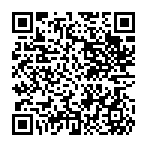 　　　　　　　　　　　　　　　　　　　　『美術資料』 P.37 鉛筆で描く○ P.37「立体感を表す」を参考に、球体にそれぞれの方向から光が当たっているとして、反対側の表面に「陰」を、球体の置かれた面に「影」を描きましょう（反射光も意識しましょう）。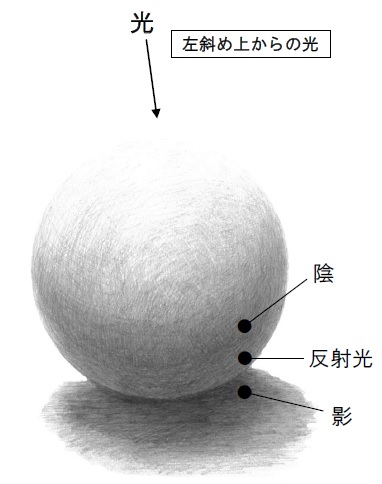  左真横からの光  右斜め上からの光  真上からの光 